 Pressemeldung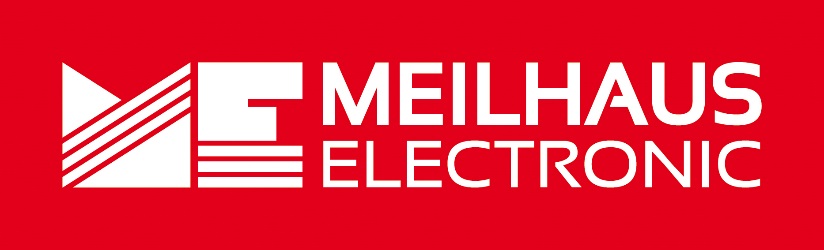 Datum:	Juni 2020Text/Bilder online:	https://www.meilhaus.de/infos/news/presse/2020-q2
PR19-2020-PeakTech-Sortiment.docx
PR19-2020-PeakTech-Sortiment.jpg
PR19-2020-PeakTech-Sortiment.jpgThema/Subject:	PeakTech-Sortiment bei Meilhaus Electronic GmbH.Sperrfrist:	-Neues Produktsortiment bei Meilhaus ElectronicPeakTech Prüf- und Messtechnik Alling, Juni 2020 – Die deutsche Firma PeakTech ist seit über 60 Jahren im Bereich Messtechnik tätig. Das Produktsortiment beinhaltet Messgeräte für elektronische Größen, Umweltmesstechnik, Stromversorgungen und Generatoren, die weltweit in den Bereichen Installation, Instandhaltung, Service, Laborausrüstung, Energieversorgung, Gebäudetechnik und Qualitätskontrolle eingesetzt werden. Das PeakTech-Produktsortiment deckt das breite Anforderungsprofil der Messtechnik problemlos ab und so lassen sich Aufgaben von einfachen Spannungsprüfungen in der Ausbildung bis hin zu hochpräzisen Messungen in Forschung und Entwicklung bequem durchführen. Die PeakTech-Geräte entsprechen den nationalen und internationalen Sicherheitsrichtlinien und Normen, i.d.R. der Niederspannungsrichtlinie, der elektro-magnetischen Kompatibilität, RoHS und Reach. Die Meilhaus Electronic GmbH hat ihr PeakTech-Sortiment erweitert, und zwar in den Bereichen Spektrum-Analyse, Isolationsprüfung, Signalquellen, Zähler, Leistungs-Analysatoren, Leistungsquellen, Lasten und Oszilloskope. Im Bereich Oszilloskope hält PeakTech für jede Anwendung das passende Gerät bereit: Mixed-Signal-Oszilloskope, Digital-Speicher-Oszilloskope, Touchscreen-Oszilloskope oder Embedded-PC-Oszilloskope.  2- oder 4-kanalige Modelle finden sich sowohl bei den Benchtop-Oszilloskopen als auch bei den PC-Oszilloskopen. Die Benchtop-Modelle sind mit einer Bandbreite von bis zu 300MHz ausgestattet, in MSO- und DSO-Ausführungen erhältlich, mit oder ohne Touch-Screen sowie standardmäßige mit USB- und LAN-Schnittstellen, wobei es auch Modelle mit zusätzlichem Wifi-Anschluss gibt. Die PC-Oszilloskope haben Bandbreiten bis 25, 60 oder 100 MHz und eignen sich für den dauerhaften Einbau als Embedded-Oszilloskope oder für Anwendungen, die ein kleines, leichtes und leistungsfähiges Gerät erfordern. Im Bereich Multimeter / Tester stehen Tischmultimeter, Handheld-Multimeter mit oder ohne Wärmebildkamera, Handheld-Zangenmessgeräte, Milliohm-Meter und Hochspannungs-Isolationsmessgeräte zur Verfügung. Der Bereich Zähler wurde um den Universal-Frequenzzähler P2860 erweitert. Im Bereich Spektrum-Analyse finden sich nun die DVB-Messgeräte P9020 und P9020A zur Signalsuche für Kabelfernseh-, Satelliten-, und terrestrische Anlagen sowie die Digital-Spektrum-Analysatoren P4130, P4135, P4140 mit einem Frequenzbereich bis zu 3,3 GHz und wahlweise mit Tracking-Generator. Die Wärmebildkameras von PeakTech sind vielseitig einsetzbare Geräte mit einer Thermal-Auflösung von bis zu 384 x 288 Wärmebildpunkten. Das Modell P5620 ist mit USB, Wifi, Bluetooth und Touchscreen ausgestattet und verfügt neben einer Echtbildkamera auch über eine Fusion-Funktion, mit deren Hilfe die Konturen der Echtbildaufnahme mit dem Wärmebild kombiniert werden können, um eine noch bessere Darstellung zu erreichen. Im Bereich Signal-Generatoren gibt es 1- und 2-kanalige Geräte mit Wobbelfunktion bis 20 MHz sowie Arbiträr-Signal-Generatoren bis 160 MHz und einer 1 μHz Frequenz-Auflösung für die gesamte Bandbreite. Im Bereich Leistungsquellen stehen DC-Labornetzteile und AC-Quellen zur Verfügung. Die Netzteile sind geregelt, linear geregelt, programmierbar und mit einem oder mehreren Kanälen erhältlich. Der Bereich Leistungs-Analyse der Meilhaus Electronic GmbH hält nun auch den 3-Phasen-Leistungsanalysator P4145 bereit, der sich durch die detaillierte Darstellung von Strömen, Spannungen und Frequenzen, von Oberschwingungen, Schein-, Blind-, und Wirkleistungen auszeichnet. Außerdem das Multifunktions-Messgerät PeakTech2510 zur Messung von Leistung, Leistungsfaktor, Wechselspannung, Wechselstrom, Gleichspannung, Gleichstrom, Frequenz und Widerständen. Die Geräte der PeakTech P22xx Serie sind elektronische DC-Lasten mit PC-Schnittstelle, die sich für die Prüfung von Netz- und Steuergeräten, Batterien, Brennstoff- und Solarzellen eignen. Erhältlich sind die Peaktech-Geräte im Webshop unter www.meilhaus.de. Über Meilhaus Electronic:Die Meilhaus Electronic GmbH mit Sitz in Alling bei München gehört zu den führenden europäischen Entwicklern, Herstellern und Vertriebs-Unternehmen auf dem Gebiet der PC-Mess- und Schnittstellen-Technik. Seit 1977 bietet die Meilhaus Electronic GmbH Know-how, innovative Entwicklungen und individuelle, kundenspezifische, EMV-gerechte Lösungen für die professionelle Messtechnik im Bereich der Hochfrequenztechnik. Das Produktspektrum umfasst Messinstrumente wie VNA, 5G Transceiver Messgerät, Funkkommunikationsanalysator, Datenlogger, Schnittstellen, Kabeltester, Software sowie PC-Karten und Komponenten für PCI-Express, PCI, USB und Ethernet.Im März 2017 feierte Meilhaus Electronic das 40-jährige Firmenjubiläum.Alles rund um die PC-Messtechnik: Messwerterfassung, Steuerung und Datenübertragung in Labor und Industrie. Erfahren Sie mehr unter www.meilhaus.dePresse-KontaktMarcella Dallmayer
m.dallmayer@meilhaus.deErnst Bratz
e.bratz@meilhaus.de
Tel. (0 81 41) 52 71-171Wir freuen uns über eine Veröffentlichung (Print/Online/Newsletter) und stehen Ihnen für weitere Beiträge und Rückfragen gerne zur Verfügung.Die aktuelle Pressemitteilung inklusive hochauflösendem Bildmaterial finden Sie zum Download unter 
www.meilhaus.de/infos/news/presseMeilhaus Electronic GmbHMEsstechnik fängt mit ME an.www.meilhaus.comAm Sonnenlicht 282239 Alling bei MünchenTel.:	(0 81 41) 52 71 - 0Fax:	(0 81 41) 52 71 - 129sales@meilhaus.de